VLADA REPUBLIKE HRVATSKEZagreb, 4. ožujka 2021._______________________________________________________________Predlagatelj:  Ministarstvo prostornoga uređenja, graditeljstva i državne imovine__________________________________________________________________________Predmet:   	Prijedlog zakona o dopuni Zakona o postupanju s nezakonito izgrađenim zgradama, s konačnim prijedlogom Zakona (predlagatelj: Klub zastupnika SDP-a u Hrvatskom saboru)________________________________________________________________Banski dvori | Trg Sv. Marka 2  | 10000 Zagreb | tel. 01 4569 222 | vlada.gov.hrPRIJEDLOGKLASA:URBROJ: Zagreb,PREDSJEDNIKU HRVATSKOGA SABORAPredmet:	Prijedlog zakona o dopuni Zakona o postupanju s nezakonito izgrađenim zgradama, s konačnim prijedlogom Zakona (predlagatelj: Klub zastupnika SDP-a u Hrvatskom saboru)- mišljenje VladeNa temelju članka 122. stavka 2. Poslovnika Hrvatskoga sabora (Narodne novine, broj 81/13, 113/16, 69/17 i 29/18), Vlada Republike Hrvatske o Prijedlogu zakona o dopuni Zakona o postupanju s nezakonito izgrađenim zgradama, s konačnim prijedlogom Zakona (predlagatelj: Klub zastupnika SDP-a u Hrvatskom saboru), daje sljedeće M I Š L J E N J EVlada Republike Hrvatske predlaže Hrvatskome saboru da ne prihvati Prijedlog zakona o dopuni Zakona o postupanju s nezakonito izgrađenim zgradama, s konačnim prijedlogom Zakona koji je predsjedniku Hrvatskog sabora podnio Klub zastupnika SDP-a u Hrvatskom saboru, aktom od 4. siječnja 2021. godine, iz sljedećih razloga.	Zakon o postupanju s nezakonito izgrađenim zgradama („Narodne novine“ broj 86/12, 143/13, 65/17 i 14/19) propisao je da se nezakonito izgrađenim zgradama  smatraju  nove zgrade, odnosno rekonstruirani dio postojeće zgrade izgrađen bez akta kojim se odobrava građenje, odnosno protivno tom aktu, a evidentirane su  na digitalnoj ortofoto karti (DOF5) u mjerilu 1:5000 Državne geodetske uprave izrađenoj na temelju aerofotogrametrijskog snimanja Republike Hrvatske od 21. lipnja 2011.	Rok za podnošenje zahtjeva za ozakonjenje navedenih zgrada istekao je 30. lipnja 2018. godine, te je procijenjeno da je takav rok bio primjeren, s obzirom da je Zakon stupio na snagu u srpnju 2011. godine.	Predlagatelj ovim prijedlogom Zakona predlaže da se omogući podnošenje zahtjeva za ozakonjenje svih zgrada koje do sada nisu ozakonjene, ukoliko su oštećene u potresima 22. ožujka odnosno 28. i 29. prosinca 2020. godine. Predloženo rješenje je paušalno, s obzirom da se njime u povoljniji položaj stavljaju građani čije su nekretnine  stradale u potresu, a koji bi na ovaj način ostvarili i pravo na ozakonjenje i pravo na obnovu, u odnosu na  druge vlasnike nezakonito izgrađenih neozakonjenih zgrada koji ne bi imali nikakva prava vezana za status njihovih nekretnina. 	Nadalje, naglašava se da je, prije bilo kakve intervencije u zakon koji se bavi kompleksnom materijom kao što je ozakonjenje zgrada potrebno izraditi detaljnu analizu učinaka propisa koje je taj propis proizveo u dosadašnjoj primjeni, a u konkretnom slučaju i analizu podataka o štetama na nezakonito izgrađenim  zgradama prouzročenih potresima, što u ovom slučaju nije napravljeno. Iz navedenih razloga, Vlada Republike Hrvatske ne podržava predmetni Prijedlog zakona i predlaže Hrvatskome saboru da isti ne prihvati.Za svoje predstavnike, koji će u vezi s iznesenim mišljenjem sudjelovati u radu Hrvatskoga sabora i njegovih radnih tijela, Vlada je odredila Darka Horvata, ministra prostornoga uređenja, graditeljstva i državne imovine, Željka Uhlira, Dunju Magaš i Sanju Bošnjak, državne tajnike u Ministarstvu prostornoga uređenja, graditeljstva i državne imovine.                                                                                                                PREDSJEDNIK                                                                                                       mr.sc. Andrej Plenković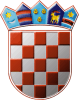 